MISA CON NENOS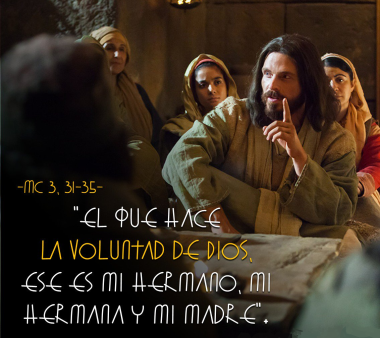 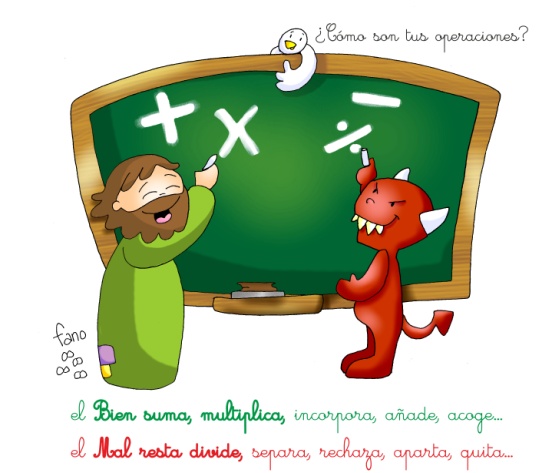 Ordinario 10-B9 de xuño de 2024Marcos 3, 20-35:  “Quen son miña nai e os meus irmáns?”Mensaxe: Somos da FAMILIA de Xesús. Nela O ben suma e multiplica, o mal resta e divide1. MONICIÓN DE ENTRADAIrmáns e irmás: terminamos hai tres semanas o tempo de Pascua e despois celebramos as festas da Trindade e do Corpus. Hoxe retomamos xa os domingos do tempo ordinario nos que non celebramos ningunha festa en especial senón que facemos presente a Deus no ordinario da vida. Para Xesús, igual que para nós, a familia é o máis importante. Pero El quere que os que o seguimos formemos unha nova familia, a dos que cumpren a vontade do Pai, a dos que saben que “O ben suma e multiplica, o mal resta e divide”. Apuntémonos á súa fórmula, a de facer o ben, loitando coma El contra o mal. (Cartel de Fano: O ben suma e multiplica, o mal resta e divide). SACERDOTE: No nome... -O Señor que nos convida a formar parte da familia da Igrexa, sexa convosco.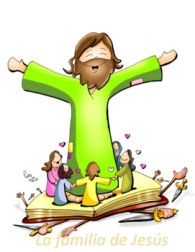 2. SÚPLICAS DE PERDÓN Nun momento de silencio, pongámonos #ante Deus e recoñezamos os nosos pecados. -Ti que nos perdoas e non levas contas do mal que facemos. Señor, ten piedade de nós. -Ti que es fonte de perdón e de misericordia. Cristo, ten piedade de nós. -Ti que escoitas a súplica dun corazón arrepentido. Señor, ten piedade de nós. ORACIÓN DOS FIEIS Presentamos nosas súplicas dicindo: -Que sexamos da túa familia, Señor. 1. Pola Igrexa para que sexa unha familia unida pola fe e o amor como Xesús quere. Oremos. 2. Por todas as familias para que crezan no respecto, o perdón e a axuda. Oremos. 3. Pola familia do mundo para que chegue a todos a paz e a solidariedade. Oremos. 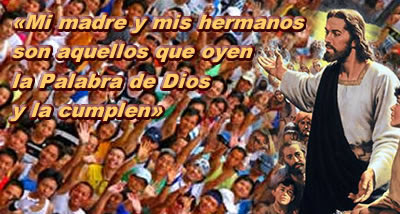 4. Por todos nós para que valoremos a Palabra de Deus e vivámola. Oremos. 5. Pola nosa comunidade parroquial para que nos acheguemos a recibir o Pan de      vida cada domingo. Oremos. 6. Polos que o pasan mal, polos enfermos, polos xa falecidos. Oremos. 7. Polos que somos hoxe a familia de Xesús para que apostemos polo ben suma e     multiplica e loitemos contra o mal que resta e divide. Oremos. 8. Polos que estes día fan a primeira comuñón ou a confirmación. Oremos. Señor, que sexamos da túa familia, dos teus, dos que seguimos a túa Palabra e tentámola vivir. Por XCNS..4. PROCESIÓN DE OFRENDAS Os nenos colócanse todos xuntos diante do altar e un deles ou todos xuntos fan a promesa de non separarse nunca de Xesús e así formar parte da súa gran familia: “Xesús, nós queremos formar parte da túa gran familia. Queremos ser de verdade irmáns teus e querernos como ti queres. Por iso estamos todos aquí xunto á túa Palabra e xunto ao teu altar, para ofrecerche a nosa promesa de permanecer unidos a ti o noso irmán maior”.5. VíDEOS 10º ORDINARIO-B, Mc. 3, 20-35: “túa nai e teus irmáns búscante.”  - Debuxos do evanxeo: https://youtu.be/7WqnMCO25cI; https://youtu.be/_DoU46E_V7E -Película do evanxeo Mc. 3,20-35: https://youtu.be/v4PvyHFNHdQ ; https://youtu.be/JzPd0vkMLM8; https://youtu.be/Lc2FacJ7allo; https://youtu.be/GmYp_YOeMEM (Película - Fundación Ramón Pané); -Reflexións sobre o evanxeo Mc. 3,20-35: No máis profundo -Verbo Divino 2018: https://youtu.be/czN8qNL6pYk, Familia máis grande-Verbo Divino 2024: https://youtu.be/2ORKndncpzU -Cancións sobre o evanxeo: Canto: É o meu irmán, Ain Karem: https://youtu.be/watch?v=A7ffbxPOL6ou; Volveuse tolo de Javier Bru: https://youtu.be/vmb8C1RMUZc NON TE ENTENDÍAN, XESÚSBotábanche en cara non coidar a familia, porque Ti convídasnos a ter unha familia maior, a que non nos enganemos co «dar o mellor aos meus», senón que transcendamos as portas do noso corazón, doéndonos e sandando a calquera ser humano, sexa afastado ou próximo, pero é fillo de Deus. Atrevícheste a actuar en contra da xente e nós queremos agradar a todo o mundo, que nos aplaudan os de dentro e os de fóra, e seguirche leva unido o ir contracorrente. Axúdanos, Xesús, a ver claro o camiño, a defender o teu, con forza e con paixón, a non abaterse ao primeiro contratempo e a aceptar que non aproben a nosa forma de actuar. Comezaron criticándote e acabaches nunha cruz, e a nós dános medo, ser distintos, coma Ti. Dános enerxía e coraxe, para ser signos de contradición, tendo a valentía de non ter que gustar a todo o mundo. Que Ti, Xesús, sexas a nosa única seguridade, que contrastemos a nosa vida coa túa, que o Evanxeo sexa o noso mapa e o amor a nosa auténtica virtude. 
 Patxi Ayerra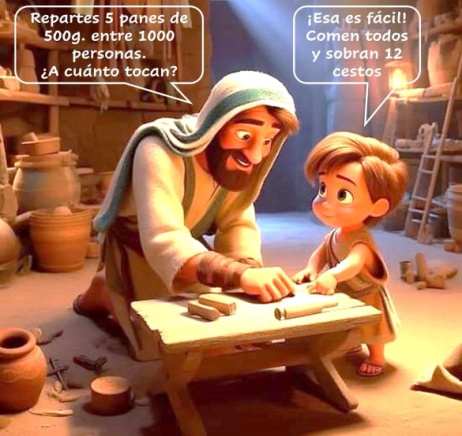 